Mediterranean Cruise 1992Bishop ( b 1919) and Anne McGauphlin (d 1999)Virginia Holliman Cornelius (1922-2011)Daughters Carol Cornelius Morton and Susan Cornelius Williams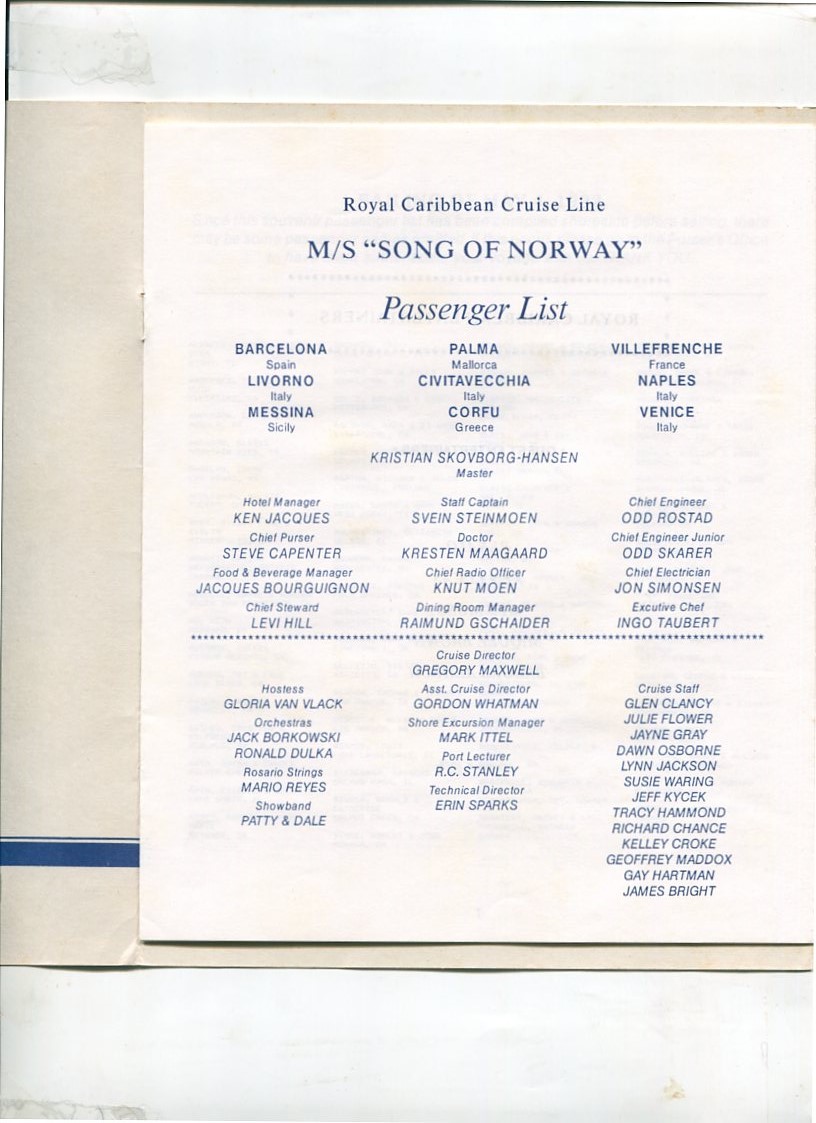 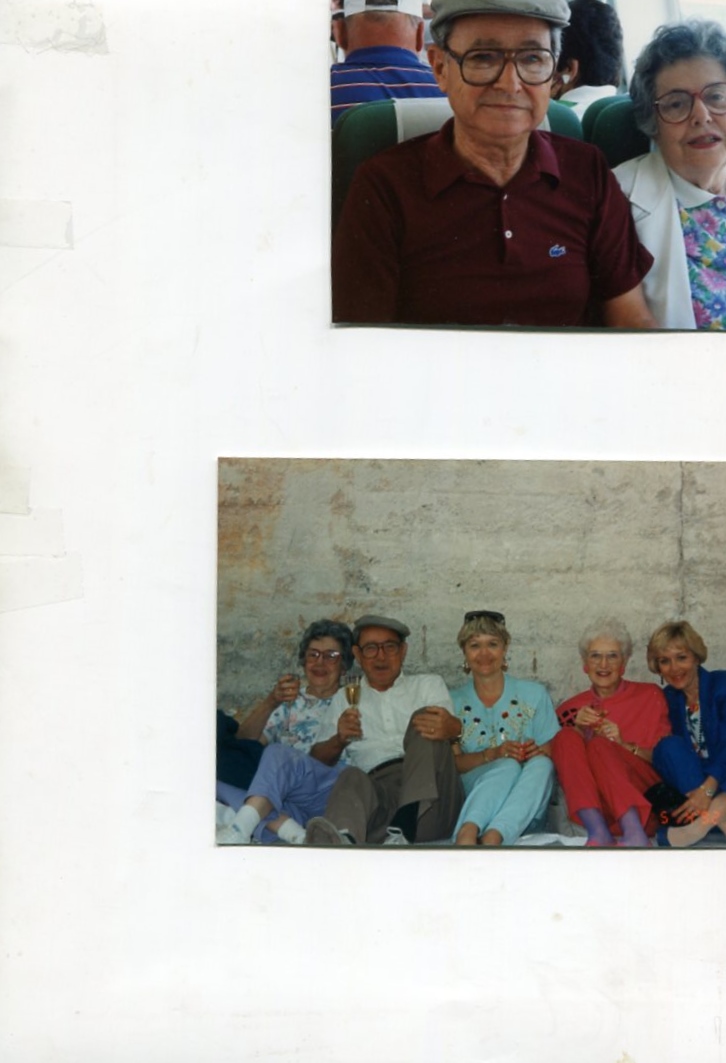 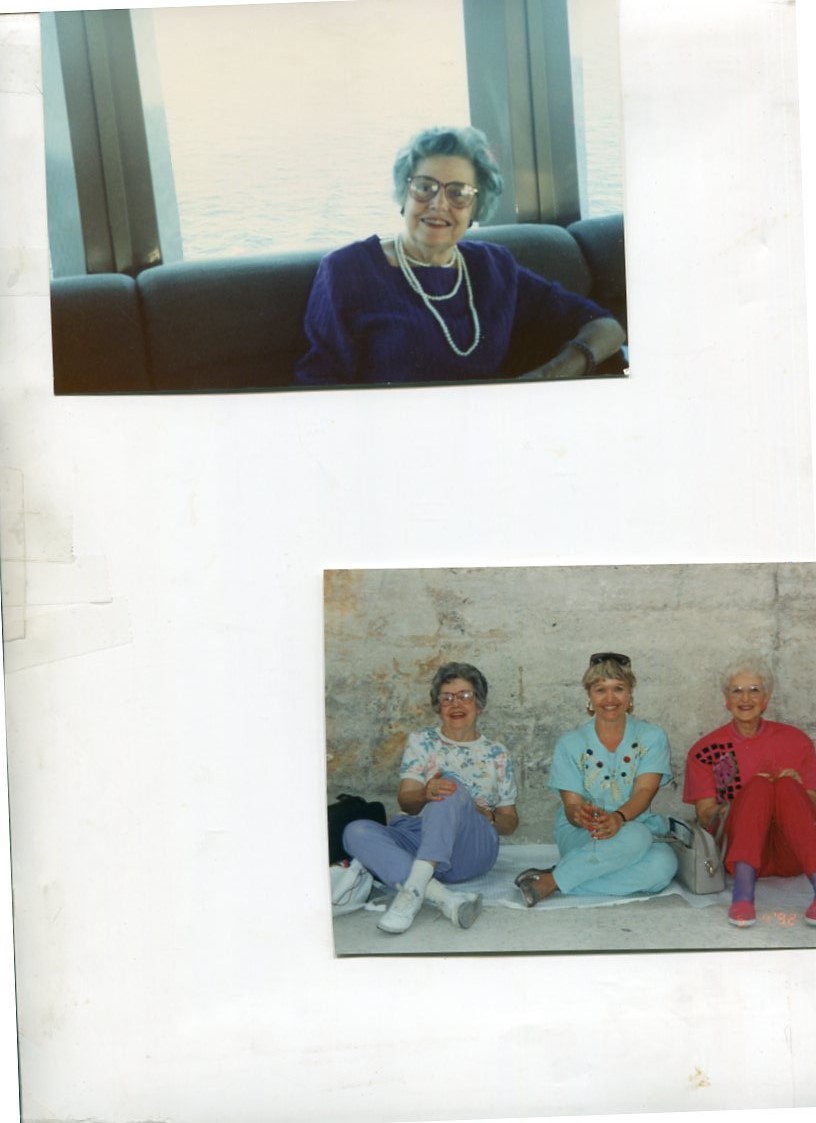 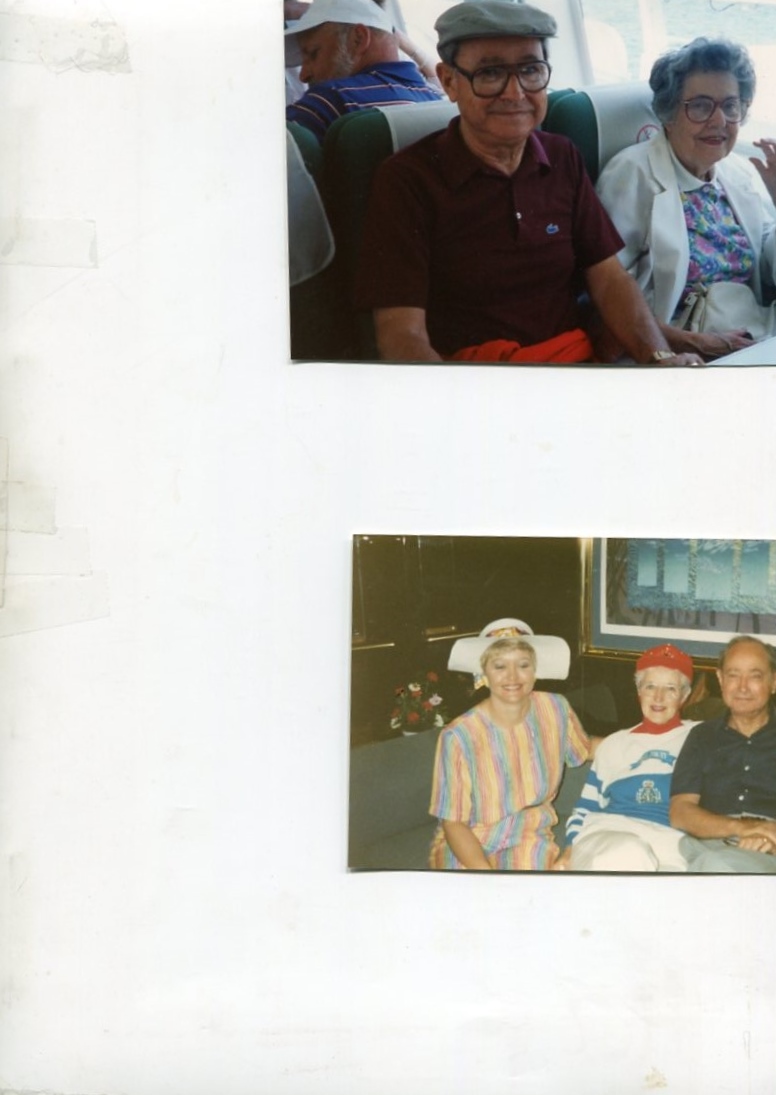 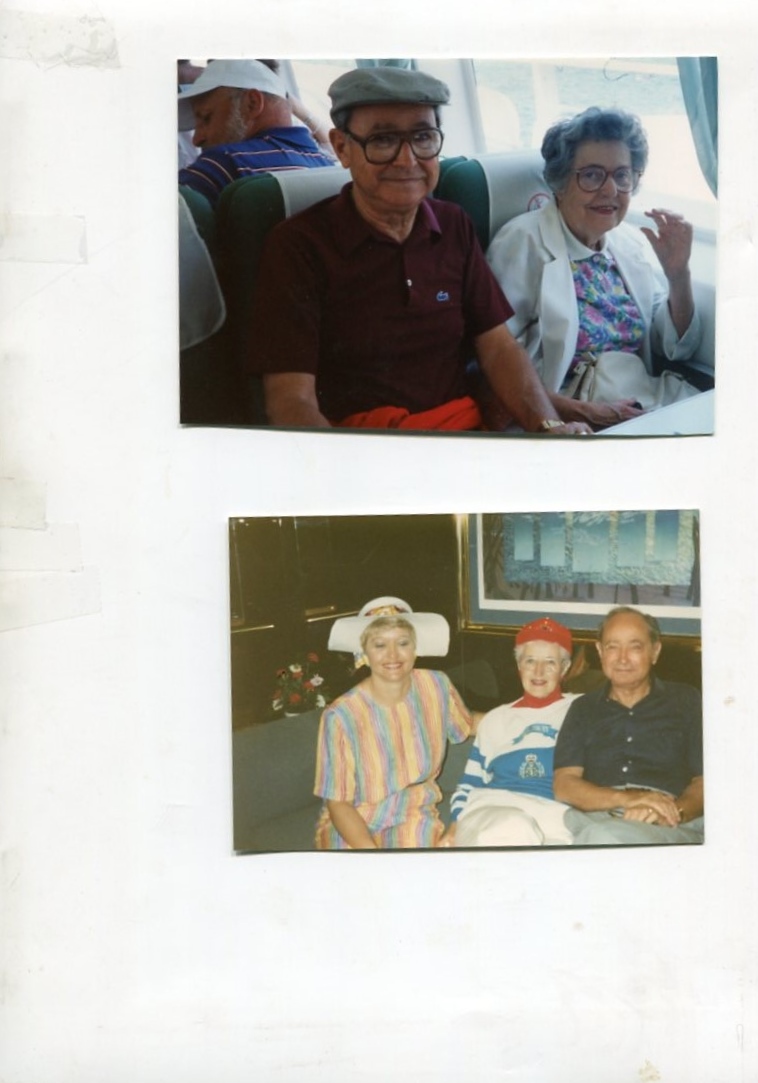 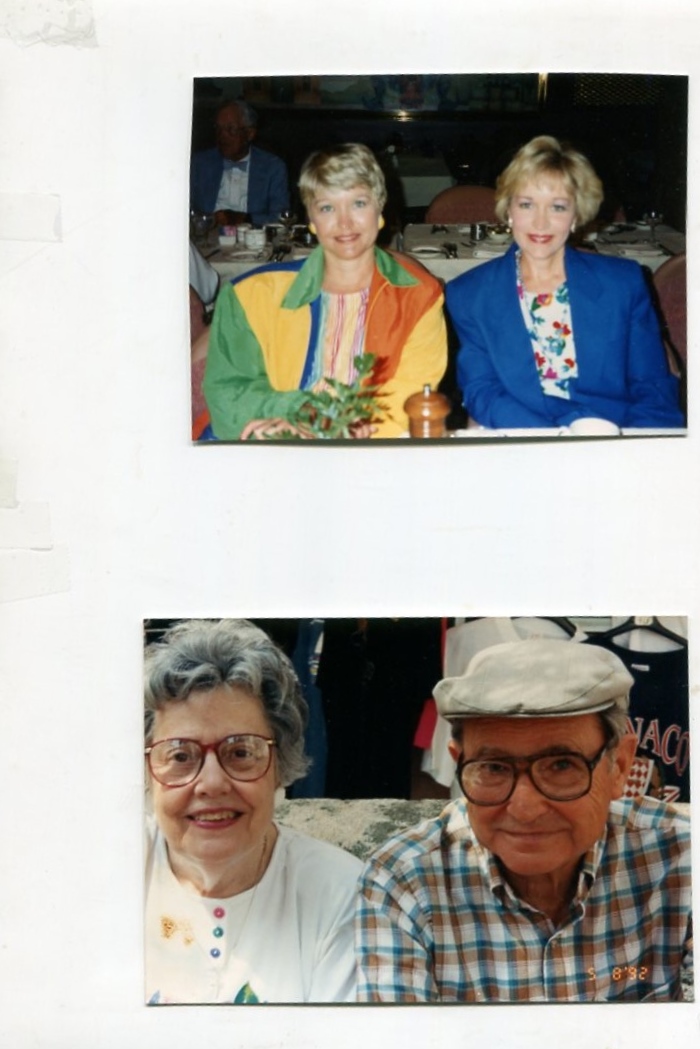 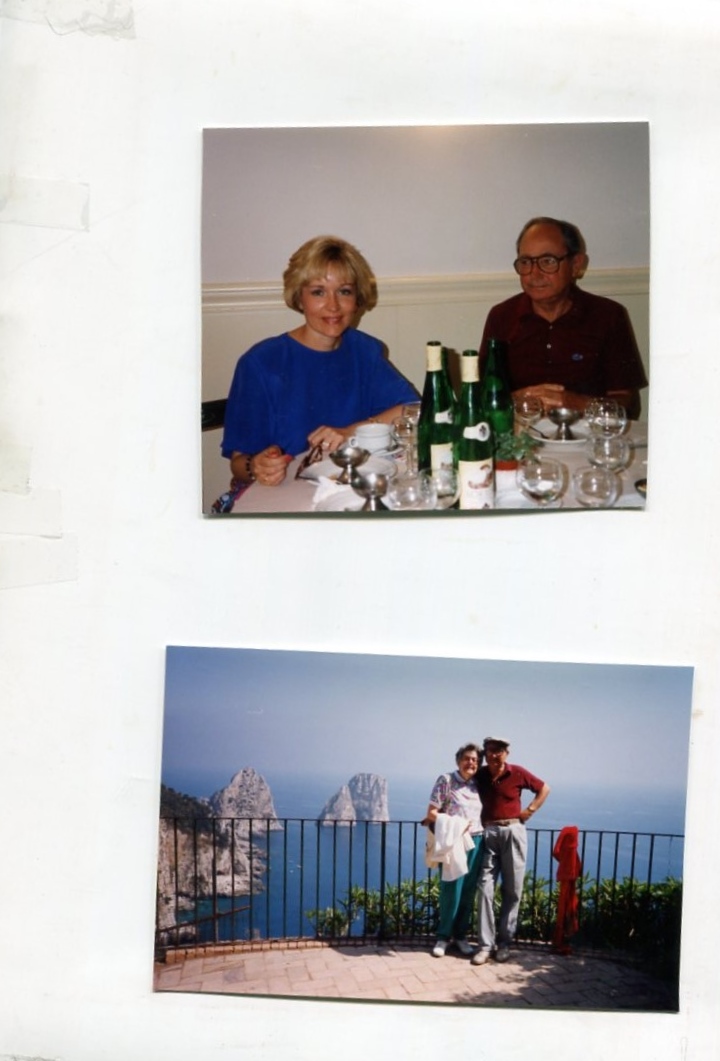 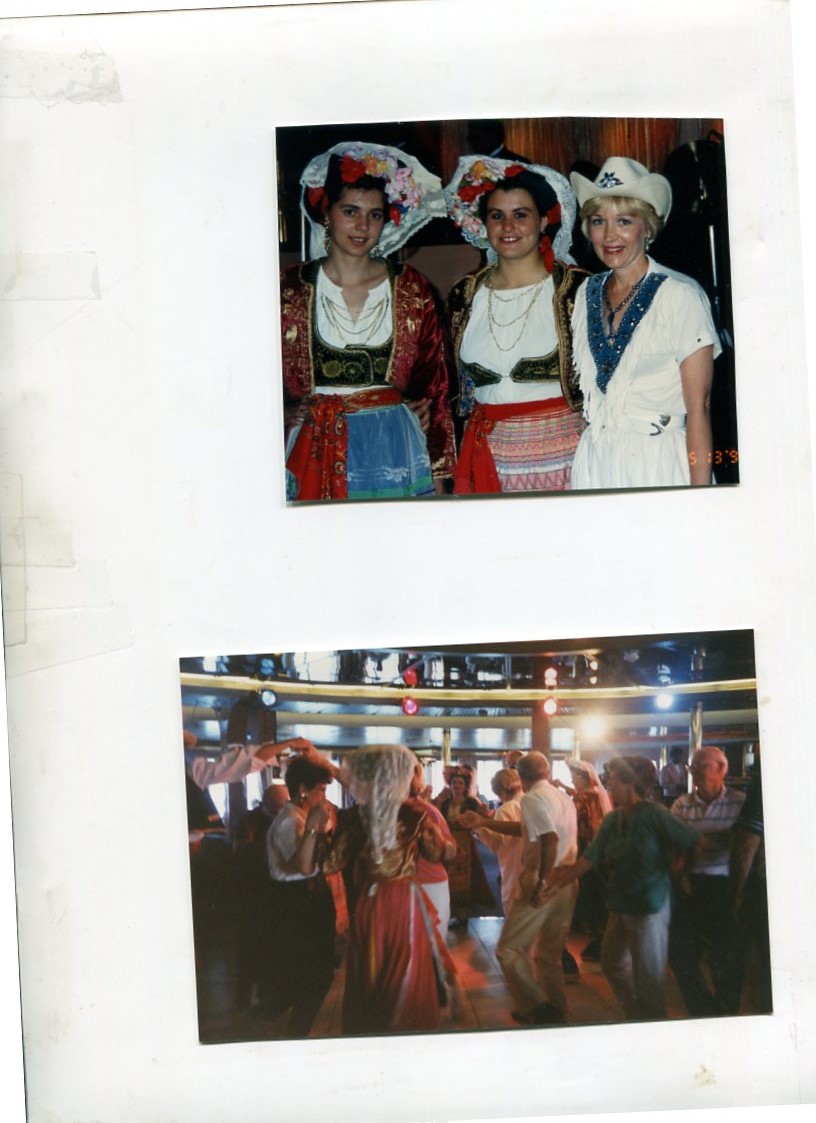 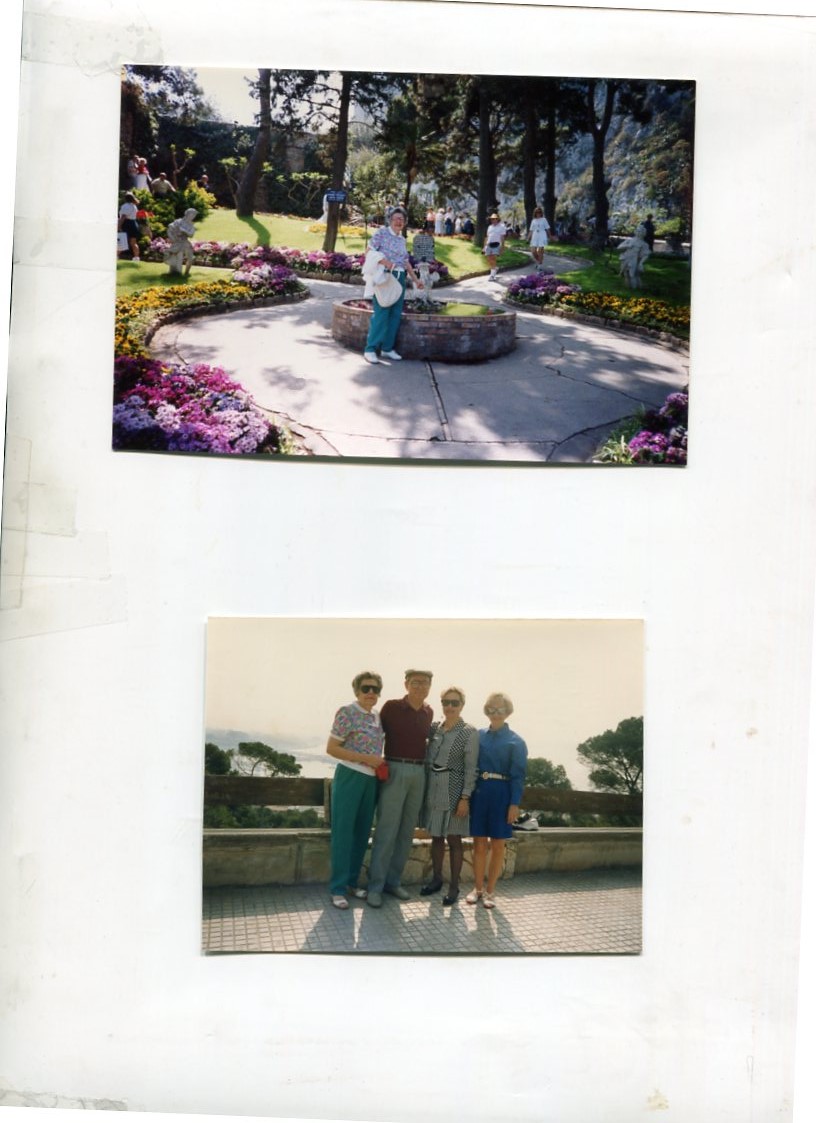 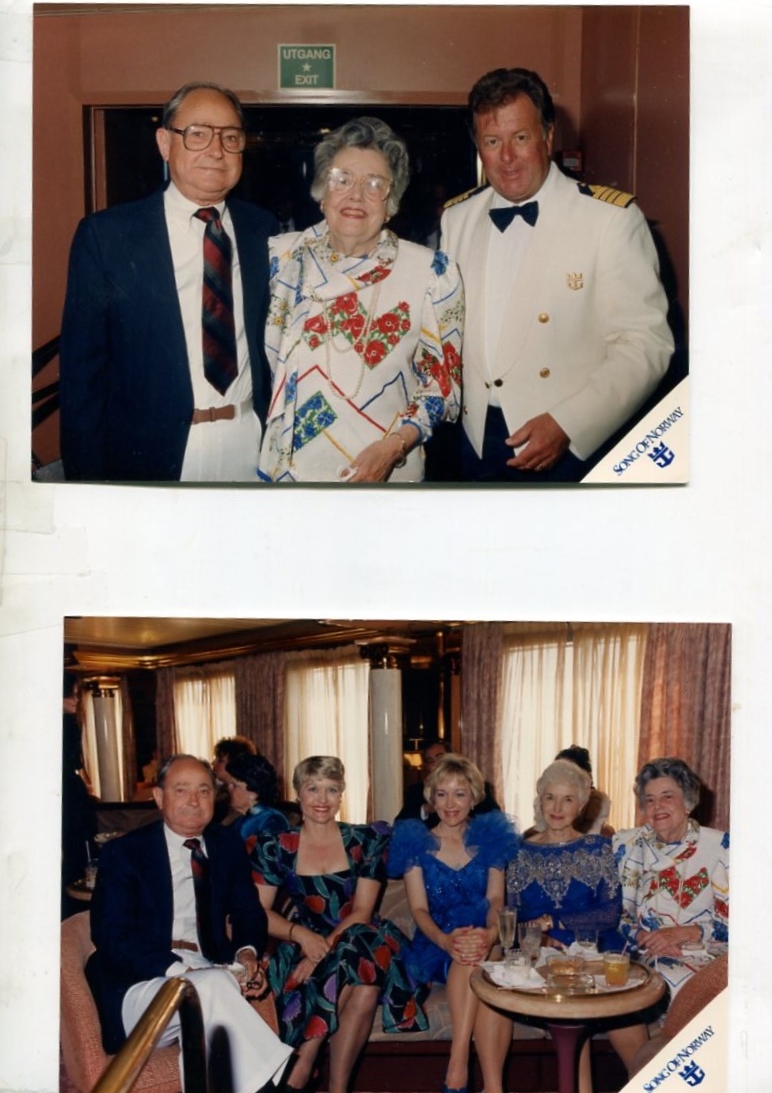 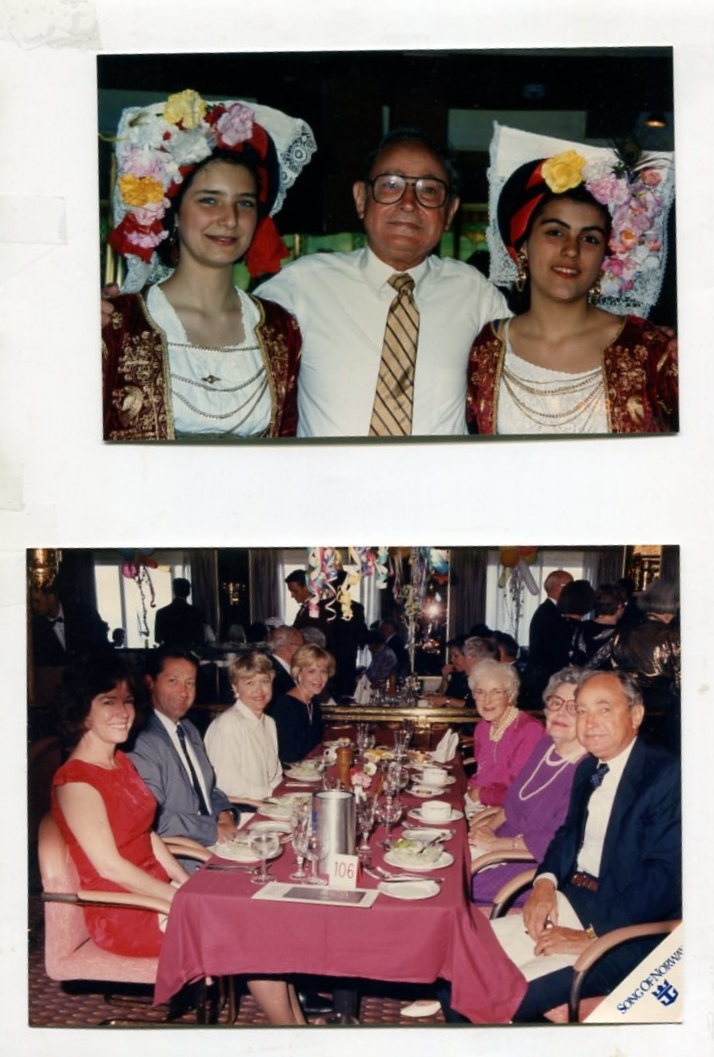 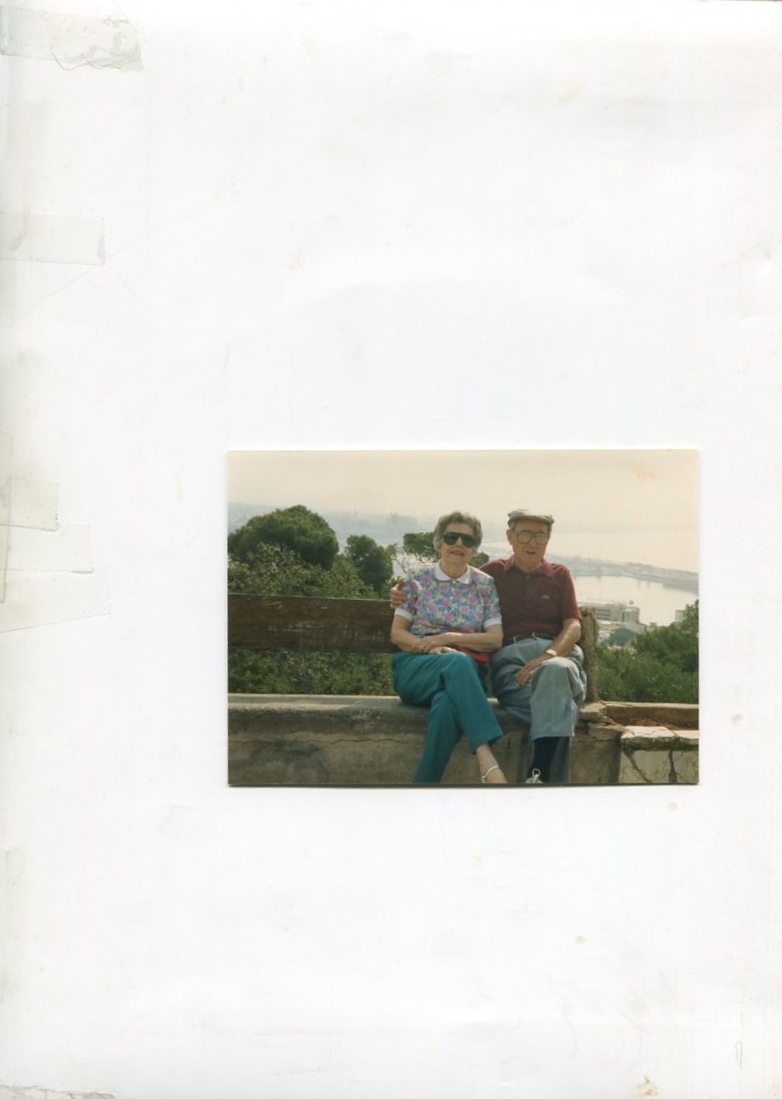 